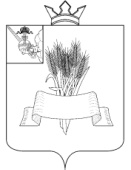 Администрация Сямженского муниципального округаВологодской областиПОСТАНОВЛЕНИЕНа основании заявления Акционерного общества «Вологодская областная энергетическая компания» от 21.03.2024, с целью постановки на государственный кадастровый учет вновь образуемого земельного участка, в соответствии со статьями 11.2, 11.3, 11.10, 39.15, подпунктом 4 пункта 2 статьи 39.6   Земельного кодекса Российской Федерации, руководствуясь статьей 3.3 Федерального закона от 25.10.2001 года № 137 – ФЗ «О введение в действие Земельного кодекса Российской Федерации», постановлением Правительства Российской Федерации от 19.11.2014 №1221 «Об утверждении Правил присвоения, изменения и аннулирования адресов», приказом Федеральной службы государственной регистрации, кадастра и картографии от 19.04.2022 № П/0148 «Об утверждении требований к подготовке схемы расположения земельного участка или земельных участков на кадастровом плане территории и формату схемы расположения  земельного участка или земельных участков на кадастровом плане территории при подготовке схемы расположения земельного участка или земельных участков на кадастровом плане территории в форме электронного документа, формы схемы расположения земельного участка или земельных участков на кадастровом плане территории, подготовка которой осуществляется в форме документа на бумажном носителе», Постановлением Правительства Вологодской области от 07.09.2020 №1077 «Об утверждении правил землепользования и застройки сельского поселения Сямженское Сямженского муниципального района Вологодской области», ПОСТАНОВЛЯЮ: 1. Утвердить прилагаемую схему расположения земельного участка с условным номером :ЗУ1 на кадастровом плане территории в границах кадастрового квартала 35:13:0303005 площадью 18 кв.м. Земельный участок образуется в территориальной зоне – «Производственная зона»  (ПР) (категория земель – земли населенных пунктов), наименование основного вида разрешенного использования земельного участка: предоставление коммунальных услуг, адрес: Российская Федерация, Вологодская область, Сямженский муниципальный округ, село Сямжа, улица Парковая.2. Предварительно согласовать предоставление в аренду сроком на 25 лет Акционерному обществу «Вологодская областная энергетическая компания» (Адрес юридического лица: 160014 Вологодская область, г.Вологда, ул.Горького, д.99, ОГРН 1163525064955, ИНН 3525372678) земельного участка, указанного в пункте 1 настоящего постановления.3. Рекомендовать Акционерному обществу «Вологодская областная энергетическая компания» в соответствии с Земельном кодексом Российской Федерации:3.1. Обеспечить за свой счет выполнение кадастровых работ и осуществление государственного кадастрового учета в отношении земельного участка, указанного в пункте 1 настоящего постановления.3.2. Обратиться в Администрацию Сямженского муниципального округа с заявлением о заключении договора аренды земельным участком в установленном законодательством порядке.4. Настоящее постановление действует в течение двух лет со дня его  принятия.5. Настоящее постановление вступает в силу со дня его подписания.          6. Настоящее постановление подлежит размещению на официальном сайте Сямженского муниципального округа https://35syamzhenskij.gosuslugi.ru в информационно-телекоммуникационной сети Интернет.7. Информацию о размещении настоящего постановления на официальном сайте Сямженского муниципального округа опубликовать в газете «Восход».Глава Сямженского муниципального округа                                   С.Н. Лашков                                                      от01.04.2024 № 173   с. Сямжа Вологодской областис. Сямжа Вологодской областис. Сямжа Вологодской областис. Сямжа Вологодской области